Занятия в Академии танца по адресам:пр. Ленина, 53, ул. Чернышевского, 1,ул. Толмачева, 22Занимайтесь чем и сколько угодно! Расписание занятий составляете сами!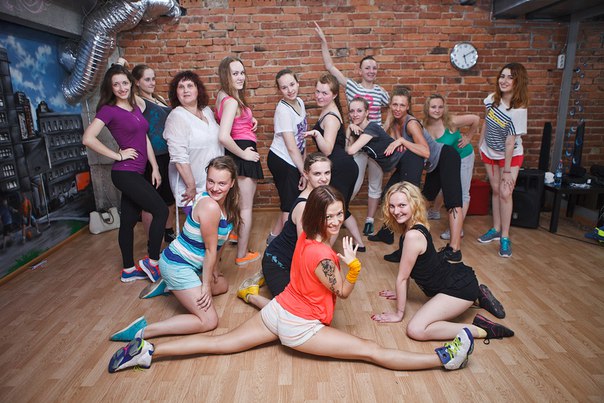 Новые формы, новые  танцы, новые знакомые.1 месяц (8 занятий =880 рублей).http://2dance-academy.ru/